       Межрайонная ИФНС России № 1 по Мурманской области информирует об изменении реквизитов счетов Управления Федерального казначейства по Мурманской области с 01.01.2021. 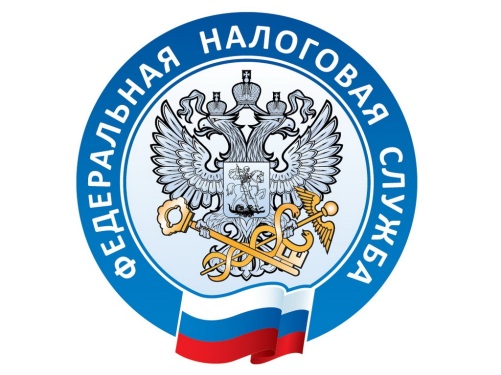            Изменения обусловлены вступающими в силу с 2021 года положениями Федерального закона от 27.12.2019 № 479-ФЗ «О внесении изменений в Бюджетный кодекс Российской Федерации в части казначейского обслуживания и системы казначейских платежей».          С 1 января 2021 года при оформлении платежных поручений на уплату налогов, сборов, страховых взносов и иных обязательных платежей, администрируемых ФНС России, необходимо указывать новые реквизиты счета УФК по Мурманской области:       Казначейством России с 01.01.2021 по 30.04.2021 года будет установлен переходный период одновременного функционирования двух счетов (планируемых к закрытию единого казначейского счета № 40101810040300017001 и вновь открываемых казначейских счетов единого казначейского счета №40102810745370000041 (поле 15) и казначейского счета №03100643000000014900 (поле 17).          Переход на самостоятельную работу вновь открываемых казначейских счетов планируется, начиная с 01.05.2021 года.          В платежных поручениях в обязательном порядке должен указываться номер счета банка получателя средств (номер банковского счета, входящего в состав единого казначейского счета (ЕКС), значение которого указывается в реквизите «15» платежного поручения).         Обращаем внимание на правильность заполнения реквизитов в платежных поручениях на перечисление налоговых платежей в бюджетную систему Российской Федерации.  Банк получателя средств (реквизит «13» платежного поручения)ОТДЕЛЕНИЕ МУРМАНСК//УФК по Мурманской области г. МурманскБанковский идентификационный код (БИК) банка получателя средств (реквизит «14» платежного поручения)014705901Номер счета банка получателя средств (номер банковского счета, входящего в состав единого казначейского счета (ЕКС), значение которого указывается в реквизите «15» платежного поручения)40102810745370000041Номер счета получателя средств (реквизит «17» платежного поручения) 03100643000000014900